ΘΕΜΑ: Ενημέρωση Προέδρου σχετικά με θέματα Υπουργείου Οικονομικών – ΑΑΔΕ (myProperty, myData, ψηφιακή φορολογική ενημερότητα) ασφαλιστική ενημερότητα, Κτηματολόγιο και λειτουργία του ΣυλλόγουΚυρίες και κύριοι συνάδελφοι,Ενόψει των συνεχών εξελίξεων τόσο στο νομοθετικό όσο και το ψηφιακό περιβάλλον, ο Πρόεδρος ΣΣΕΑΠΑΔ, κ. Γεώργιος Ρούσκας, θα προβεί στην ενημέρωση όλων των συμβολαιογράφων-μελών του Συλλόγου, αύριο Τρίτη 26 Ιουλίου 2022 και ώρα 15:30 μ.μ., για την πορεία των εξής θεμάτων: α) Θέματα Υπουργείου Οικονομικών – ΑΑΔΕ (MyProperty, MyData και ψηφιακή φορολογική ενημερότητα), β) Ασφαλιστική ενημερότητα, δ) Κτηματολόγιο και δ) Λειτουργία του Συλλόγου.Η ανωτέρω ενημέρωση θα διεξαχθεί μέσω live streaming από το σύνδεσμο https://enotariat.gr/?page_id=124. Την ημέρα έναρξης της ενημέρωσης, καλό θα ήταν να συνδεθείτε νωρίτερα της προγραμματισμένης ώρας έναρξης, για την αποφυγή συνωστισμού συνδέσεων στο σύστημα. Για τεχνικά προβλήματα, επικοινωνήστε με email στο cs@clevermedia.gr.Με τιμή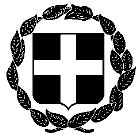           ΑΝΑΚΟΙΝΩΣΗ   ΕΛΛΗΝΙΚΗ ΔΗΜΟΚΡΑΤΙΑΑθήνα, 25 Ιουλίου 2022ΥΠΟΥΡΓΕΙΟ ΔΙΚΑΙΟΣΥΝΗΣΣΥΜΒΟΛΑΙΟΓΡΑΦΙΚΟΣ ΣΥΛΛΟΓΟΣΑριθμ. Πρωτ.  1035         ΕΦΕΤΕΙΩΝ ΑΘΗΝΩΝ – ΠΕΙΡΑΙΩΣ –             ΑΙΓΑΙΟΥ ΚΑΙ ΔΩΔΕΚΑΝΗΣΟΥΑ Θ Η Ν Α------------------Ταχ. Δ/νση	  : Γ. Γενναδίου 4 - Τ.Κ. 106 78-ΑθήναΤηλέφωνα	  : 210 330 7450,-60,-70,-80,-90FAX	  : 210 384 8335E-mail               : notaries@notariat.grΠροςΌλα τα μέλη του ΣυλλόγουΟ ΠρόεδροςΟ Γενικός ΓραμματέαςΓεώργιος ΡούσκαςΘεόδωρος Χαλκίδης